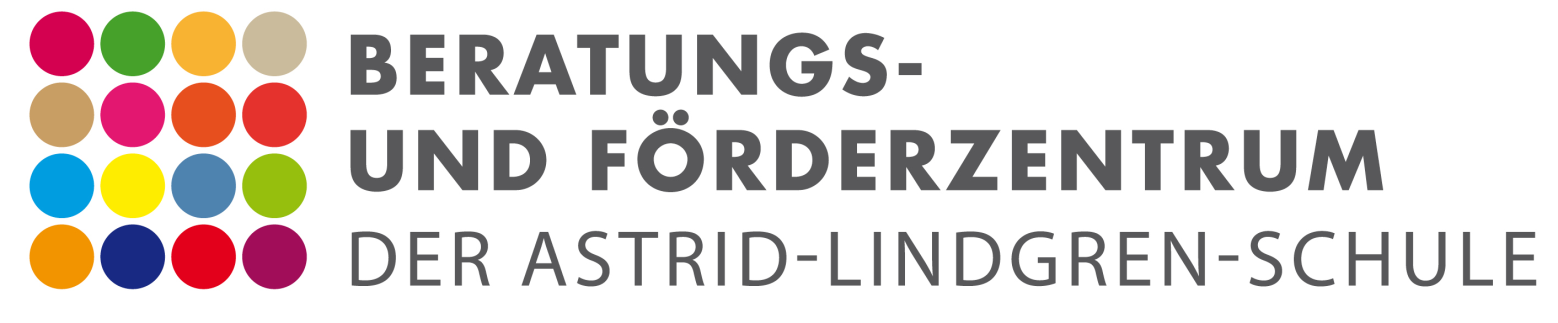 Hupfeldstraße 8, 34121 Kassel │ 0561-313855, FAX 0561- 45012454│Poststelle@lindgren.kassel.schulverwaltung.hessen.deEinverständniserklärungName/ Anschrift der/desErziehungsberechtigten	________________________________________					________________________________________					________________________________________Name des Kindes		________________________________________Ort, Datum: ___________________      ____________________________Unterschrift Erziehungsberechtigte 